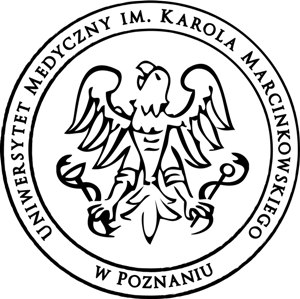 REKTOR  UNIWERSYTETU  MEDYCZNEGO           IM.  KAROLA  MARCINKOWSKIEGO W  POZNANIUCollegium Maius          		             		 ul. Fredry 10, 61-701 Poznań  	 tel. 061 854 62 28	 fax: 061 852 04 55	e-mail: rektor@ump.edu.pl 			           DSP- 456/ 24								      Poznań, dnia 23.04.2024 r.					                   R E K T O RUniwersytetu   Medycznego   im.  Karola   Marcinkowskiego   w  Poznaniu  ogłasza  konkurs na  dwa stanowiska asystenta w   Katedrze i Zakładzie Chemii Farmaceutycznejna  Wydziale Farmaceutycznym Do konkursu mogą przystąpić osoby, które spełniają warunki określone w ustawie z dnia 
20 lipca 2018 r. Prawo o szkolnictwie wyższym i nauce (Dz. U. 2018, poz. 1668) oraz w Statucie Uniwersytetu Medycznego im. Karola Marcinkowskiego w Poznaniu (Uchwała Senatu UMP nr 19/ 2019 z dnia 20 marca 2019 r.) Zgłoszenie do konkursu winno zawierać:deklarację przystąpienia do konkursużyciorys zawierający informacje o wykształceniu, kwalifikacjach zawodowych i przebiegu dotychczasowego zatrudnienia wraz z danymi kontaktowymi-     odpis dyplomu kartę kwalifikacyjną zawierającą ostatnią ocenę okresową dotychczasowej pracy naukowej, dydaktycznej, organizacyjnej i zawodowej uzyskaną w Uniwersytecie, a w przypadku braku takowej, ocena kierownika jednostki zatrudniającej; w stosunku do kandydatów spoza Uniwersytetu – opinia ostatniego pracodawcyinformację  o  dorobku  naukowym   zgodną  z  wymogami  kryteriów  zawartych  w  uchwale nr 236/2019 Senatu Uniwersytetu Medycznego im. Karola Marcinkowskiego w Poznaniu z dnia 18 grudnia 2019 r.  poświadczoną  przez  bibliotekę  naukową  wraz  z  wykazem  publikacji-     informację o dorobku dydaktycznym-     oświadczenie o spełnianiu  przez kandydata wymogów  wynikających  z art.113 ustawy z dnia      20 lipca 2018 r. Prawo o szkolnictwie wyższym i nauce (Dz. U. 2018, poz. 1668)oświadczenie, że Uniwersytet Medyczny im. Karola Marcinkowskiego w Poznaniu będzie podstawowym miejscem pracy     -     zgoda   na   przetwarzanie   danych   osobowych   o  następującej   treści: ,,Wyrażam zgodę  naprzetwarzanie  moich  danych osobowych  na  potrzeby  rekrutacji  na  stanowisko  asystenta w Katedrze i Zakładzie Chemii Farmaceutycznej prowadzonej przez Uniwersytet Medyczny im. Karola Marcinkowskiego w Poznaniu. Jednocześnie oświadczam, że udzielam zgody dobrowolnie  oraz że zostałam/em poinformowana/y o przysługującym mi prawie dostępu do  treści  moich danych oraz ich poprawiania, jak również wycofania zgody na ich przetwarzanie w każdym czasie.”ewentualnie inną dokumentację.Od kandydatów wymagana jest znajomość języka polskiego.     Dokumenty należy składać w Dziale Spraw Pracowniczych Uniwersytetu Medycznego im. Karola Marcinkowskiego w Poznaniu, ul. Fredry 10 pokój nr 141. Termin składania dokumentów upływa z dniem 23.05.2024 r.  Konkurs  rozstrzyga się nie później niż po czterech miesiącach od dnia jego ogłoszenia.          R E K T O R        prof. dr hab. Andrzej TykarskiKlauzula informacyjnaAdministratorem Pani/Pana danych osobowych jest Uniwersytet Medyczny im. 
K. Marcinkowskiego, ul. Fredry 10  w Poznaniu , 61-701 Poznań.We wszystkich sprawach dotyczących przetwarzania danych osobowych  oraz korzystania
z praw związanych z ich przetwarzaniem można się kontaktować  za pomocą e-mail: iod@ump.edu.pl Celem przetwarzania Pani/Pana danych osobowych jest realizacja procesu rekrutacji 
na wskazane stanowisko pracy.Podstawę prawną do przetwarzania Pani/Pana danych osobowych stanowi Art. 6 ust. 1 
lit. a ogólnego Rozporządzenia Parlamentu Europejskiego i Rady (UE) 2016/679 o ochronie danych osobowych z dnia 27 kwietnia 2016 r. oraz art. 22¹ Kodeksu Pracy z dnia 26 czerwca 1974 r. (Dz.U. z 1998r. N21, poz.94 z późn. zm.).Pani/Pana dane osobowe przechowywane będą przez okres 6 miesięcy od zakończenia procesu rekrutacji.Pani/Pana dane osobowe nie będą udostępniane innym podmiotom, za wyjątkiem podmiotów upoważnionych na podstawie przepisów prawa.Posiada Pani/Pan prawo dostępu do treści swoich danych oraz z zastrzeżeniem przepisów prawa, prawo do ich sprostowania, usunięcia, ograniczenia przetwarzania, prawo 
do przenoszenia danych, prawo do wniesienia sprzeciwu wobec przetwarzania, prawo 
do cofnięcia zgody w dowolnym momencie.Ma Pani/Pan prawo do wniesienia skargi do organu nadzorczego – Prezesa Urzędu Ochrony Danych Osobowych, ul. Stawki 2, 00 – 193 Warszawa.Podanie danych osobowych jest obligatoryjne w oparciu o przepisy prawa, w pozostałym zakresie jest dobrowolne.Pani/Pana dane osobowe nie będą przetwarzane w sposób zautomatyzowany i nie będą poddawane profilowaniu.                 Do wiadomości:Dziekan Wydziału FarmaceutycznegoKierownik Katedry i Zakładu Chemii FarmaceutycznejStrona internetowa UMP www.ump.edu.pl oraz zgodnie z p.3 i 4 art.119 ustawy Prawo o szkolnictwie wyższym i nauce